  Конспект интегрированного занятия «Собака - друг человека».                                         (Старшая группа).Цель: Учить детей осторожному обращению с собаками, объясняя, что контакты с ними иногда могут быть опасными.Задачи:Запомнить с детьми правила общения и поведения при встрече с собаками;научить детей понимать состояние и поведение этих животных;познакомить с историей приручения собаки человеком;дать детям представление о том, как собаки помогают человеку в жизни; знакомить детей с интересными фактами из жизни собак;воспитывать у детей любовь и гуманное, заботливое, доброе отношение к домашним животным;закреплять навыки и умения создавать аппликацию в технике «декупаж»;воспитывать желание доводить задуманное до завершения, добиваясь хорошего результата.Материалы и оборудование:Аудио записи Г. П. Шалаевой и О. М. Журавлевой «Новые правила поведения для воспитанных детей»;ноутбук;презентация «Правила поведения с собаками»;демонстрационные картинки «Такие разные собаки»;набор карточек «Собака собирается напасть» на каждого ребёнка;тарелочки одноразовые по количеству детей;салфетки двухслойные;кисть для наклеивания;влажные салфетки;клей - ПВА. Ход занятия:Воспитатель.Дети, сегодня утром Алиса рассказала мне, что её брата покусала собака, поэтому я решила поговорить с вами о правилах безопасности при общении с собаками, как дома, так и на улице.Вы слышали выражение «Собака - друг человека». Как вы понимаете эти слова? Почему собаку так называют? Ответы детей.Для чего собака нужна человеку?Ответы детей.Вы правы, с собакой можно погулять, поиграть, пойти в гости; она может сторожить вещи, защитить от хулиганов, встретить из садика, спасти в трудную минуту. У кого из вас есть собака? Как её зовут? Какой она породы? Где она у вас живёт? Кто и как о ней заботится?Рассказы детей. Ребята, какой у собак бывает характер?(Добрый, злобный, спокойный, игривый, задорный, смелый, доверчивый).Собаки бывают разные: добрые и злые. Но даже добрые, знакомые собаки могут укусить. Давайте послушаем Алису.Девочка рассказала, что у них дома живет собака Найда, она маленькая добрая дворняжка. У неё три щенка и Антон захотел с ними поиграть. Он взял щенков, а Найда рычала, но он всё равно взял, одного дал Алисе. А сам делал, чтобы его щенки боролись друг с другом. Один щенок запищал, и Найда укусила Антона два раза. Собака чуть не укусила и Алису, но она убежала домой. Мама вызвала скорую помощь и Антона увезли в больницу. Он рассказывал, что было очень больно, он плакал. Ему долго ставили уколы.Воспитатель.Ребята, что вы скажите об этом происшествии?Ответы детей. Чтобы встречи с собаками проходили без огорчений, нужно знать и соблюдать правила безопасности. Послушайте стихотворение «Не трогай маленьких щенят». (Стихи Г. П. Шалаевой и О. М. Журавлевой).Динамическая пауза.Предупредить хочу ребят:               дети машут указательным пальчикомНе троньте маленьких щенят!         машут ук. пальцем другой руки.Их захотите в руки взять -               протягивают руки вперёдСобака будет защищать,                  сгибают пальцы рук, как оскал собаки.И даже может укусить,                    сжимают и разжимают пальцы.Нельзя к ним близко подходить!     Шагают на месте.Вот подрастут - тогда играйте,        поднимают руки вверх.Но малышей не обижайте!               Грозят указательным пальчиком.Воспитатель.Давайте запомним, что собаки бывают агрессивными, когда около них находятся их маленькие детеныши.Ребята, можно ли дразнить собак? Ответы детей. Послушайте ещё одно стихотворение «Никогда не дразни собак» (Г. П. Шалаевой и О. М. Журавлевой).Никогда не дразни собакРазвлекаться можно так:Я иду, дразню собак!То язык им покажу,Кулаком им погрожу,То маню их колбасой,То кидаю камнем… Ой!!!Оглянулся я вокруг –Их так много стало вдруг!Воспитатель.Обязательно запомните: не дразните собаку и не пытайтесь отобрать предмет, с которым она играет.Ребята, послушайте следующее стихотворение «Не отбирай еду у собак».http://myaudiolib.ru/files/000/000/264/264/13abf6667e51b1e28e48f0260e7f9b03.mp3Какое правило, мы запомним с вами ещё? Никогда не отбирай миску с едой у собаки.Бывает ли такое, когда у домашних животных нет хозяина? Кто тогда о них заботится? Где же они живут? Значит, у них нет дома. Как называют животное, у которого нет дома? (Бездомное).Ребята, как вы думаете можно ли трогать бездомную собаку? Почему? Ответы детей.Уличные собаки могут быть чем - то больны, можно от них заразиться и потом долго придётся лечиться. Их можно и нужно кормить, но гладить и играть с ними опасно. У собак тоже может быть плохое настроение, или они могут быть чем-то обижены, или испуганы, или раздражены. Если присмотреться к собаке, то можно понять, что собака собирается напасть. Возьмите карточку 1.(Рассматривание карточек по порядку и беседа по каждой).1. 2.  3. 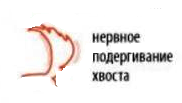 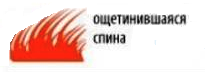 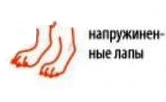 4.  5. 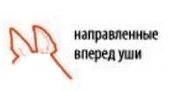 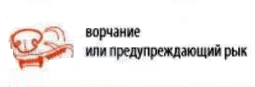 Поэтому всегда будьте внимательны, думайте, как надо себя вести, чтобы не вызвать у собаки желание укусить вас.Сейчас мы с вами закрепим правила безопасности при общении с собаками. Просмотр презентации «Правила поведения с собаками». Правило № 1. Если ты боишься собак, никогда этого не показывай собаке свой страх. Собака может это почувствовать и напасть на тебя.Правило № 2. Ни в коем случае не убегай от собаки. Она может принять тебя за убегающую дичь и начнёт охоту. Правило № 3. Не смотри в глаза незнакомой собаке. Животное может посчитать это вызовом и броситься на тебя.Правило № 4. Не трогай собак во время еды или сна, не пытайся отобрать предмет, с которым собака играет. Не трогай щенков.Правило № 5. Если тебе хочется погладить чужую собаку, спроси разрешения у хозяина собаки. Гладь её осторожно, не делая резких движений. После того как ты погладил собаку, обязательно вымой руки с мылом.Правило № 6. Не подходи к собаке, сидящей на привязи.Правило № 7. Не приближайтесь к большим собакам охранных пород. Их часто учат бросаться на людей, подошедших близко.Правило № 8. Если увидишь идущего человека с собакой, то лучше остановись и пропусти их.Правило N 9. Если тебя укусила собака, сразу же скажи об этом родителям, чтобы они отвели тебя к врачу.Воспитатель.Ребята, предлагаю вам встать и подойти к стенду «Такие разные собаки». Внимательно рассмотрите картинки с собаками и скажите, чем отличаются собаки друг от друга. Ответы детей (размером, окраской шерсти, длиной шерсти, формой ушей, головы и тела, цветом глаз, хвостом).Вы правильно заметили, что все собаки разные, они разной породы. В мире насчитывается около 400 пород этих животных. И у каждой породы свои особенности. Какие породы собак вы знаете? Ответы детей.Невозможно сказать, какая порода собак лучше, умнее, красивее. Каждый владелец выбирает собаку по своему вкусу, практическим потребностям. Ребята, вы знаете, кто является предком собаки?Ответы детей.Дети садятся на стульчики.Давным-давно, когда ещё не было домов, городов, люди жили в пещерах. Они боялись огромных страшных хищников. Однажды один разумный человек стал подкармливать волков, которые ходили возле его жилья. Постепенно волки стали добрее, привыкли к человеку, стали жить рядом с ним. Они охраняли людей от врагов, помогали им добывать пищу. В древности человек использовал собаку для охоты, а сейчас они приносят различную пользу человеку. Можно сказать, что у них как и у людей есть профессии. Я буду их перечислять, а вы слушайте и представляйте, как собаки «работают». Сторож, охотник, циркач, космонавт, геолог, аквалангист, санитар, альпинист, сапер, пограничник, спасатель, перевозчик, спортсмен, боец, проводник, пастух, сыщик, артист, поводырь, таможенник. Все эти профессии собак вы знаете? Ответы детей.Обещаю, что мы познакомимся с ними со всеми, а сегодня хочу рассказать вам, как собаки помогали людям во время войны. Они были санитарами, к телу собаки прикрепляли ремень с аптечкой и палочкой. Она находила раненого, чтобы он мог перевязать свою рану. А собака брала в рот палочку и бежала к санитарам, показывала, где искать раненого. Были и собаки минеры, они отыскивали мины и проводили солдат через минные поля. Собаки на фронте, были связистами, сапёрами, они подрывали танки фашистов. На границе служили, да и сейчас служат собаки пограничники. И днём и ночью они вместе с пограничниками охраняют нашу страну. И если врагу всё же удастся перейти границу, то собака по следу обнаружит его, потому, что она обладает необычным чутьём. И сейчас они часто помогают человеку. Отыскивают наркотики, взрывчатку, ищут террористов, спасают утопающих людей, помогают во время пожаров. Это наши преданные защитники.Подвижная игра «Сторож».Выбирается «собака», она охраняет различные предметы (сумочки, телефоны, шапочка, шарф, бумажник, шоколадки) лежащие на столике. Остальные дети «хотят похитить» предметы со столика. Тот кого «собака» заденет, выбывает из игры.Воспитатель.Ребята, скоро будет праздник «День защитника Отечества». А собаки разве не защищают наше Отечество? Значит, этот праздник не только для людей, но и для наших друзей - собак. Нашим папам, дедушкам мы сделали подарки, предлагаю сделать подарки вашим домашним защитникам. Согласны? Какой подарок можно сделать для них?Предположения детей.Давайте сделаем для ваших питомцев красивую тарелочку для еды. Пусть ей будет приятно есть из красивой тарелочки. Украсим её цветами из салфеток с помощью аппликации, которая называется «декупаж». Мы уже делали такую аппликацию. Кто помнит, что такое «декупаж»?Ответы детей.«Декупаж» - это техника декорирования разнообразных предметов с помощью вырезанных, а лучше вырванных бумажных мотивов. Давайте вспомним этапы работы.Дети рассказывают по очереди.1. Берём салфетки с рисунком, аккуратно вырываем нужный салфеточный рисунок.2. Вырванный элемент нужно расслоить и оставить только верхнюю часть с рисунком.3. Разложить элементы на тарелку, от середины к краям, создавая композицию. 4. Наклеивать элементы (сначала середину, затем края).Воспитатель.Подойдите, пожалуйста, к столам и возьмите цветы, которые я вам уже вырвала, чтобы сэкономить время. Выберите себе любые понравившиеся, расслоите их и выложите на тарелку. Не забудьте, что элементы должны сочетаться в цветовой гамме. Кто составит композицию, можно приступать к наклеиванию.Дети украшают одноразовую тарелочку в технике «декупаж», воспитатель, советует, направляет, помогает. Звучит песня «Не дразните собак» (музыка Е. Птичкина, слова М. Пляцковского, исполняет Серёжа Парамонов). Готовые тарелки дети раскладывают на стол для того, чтобы просохли.Воспитатель.Ребята, что вы можете сказать о сегодняшнем занятии? Нужно знать правила общения с собаками? (Ответы детей). Хотите мы продолжим знакомиться с жизнью собак? Предлагаю создать проект по теме «Собака - друг человека». Согласны, тогда дома с родителями собирайте материал о собаках. Чем больше вы будете знать о них, тем крепче будет ваша дружба с ними. А наше занятие хочу закончить стихами Марины Тереховой.Бог Вас людям дал в награду,Чтоб грели сердце, радовали глаз.Как мало вам от человека надо,Как много получает он от Вас!Когда собака с человеком рядом,Уходит из души по каплям зло.Она всегда поймет вас с полувзгляда,Наполнит дом уютом и теплом. Когда потреплют нас в житейской драке,И, кажется - напастям нет конца,Зализывают раны нам собаки,И слезы слизывают с нашего лица.Так пусть же Человек - венец творенья,Каких бы в жизни не достиг вершин,Склонит чело с любовью и почтеньемК четвероногим врачевателям души!